คณะทำงานด้านการใช้ทรัพยากรและพลังงาน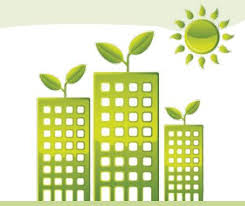 โครงการสำนักงานสีเขียว (Green office) ของสวน/อุทยาน...............มาตรการประหยัดน้ำมันเชื้อเพลิงที่ใช้ในการเดินทางและรถ/เครื่องมือที่ต้องใช้น้ำมันเชื้อเพลิง    .............................................1. การสื่อสารผ่านสื่ออิเล็กทรอนิกส์ 2. กำหนดเป้าหมายในการเดินทางเพื่อประหยัดเวลาและน้ำมัน  วางแผนเส้นทางก่อนเดินทางทุกครั้ง และใช้รถราชการเท่าที่จำเป็น เช่น ให้วางแผนการเดินทางมาประชุมหรืออบรม พร้อมกับงานส่งหนังสือในคราวเดียวกัน3. ไม่ติดเครื่องยนต์เมื่อจอดรถเป็นเวลานาน เช่น รถบรรทุกที่ทำการเก็บ/ขนกิ่งไม้ให้ดับเครื่องยนต์ในช่วงที่ทำการเก็บขน4. ส่งเสริมการเดินหรือใช้จักรยานในสวน แทนการใช้รถกอล์ฟ หรือรถมอเตอร์ไซค์5. หมั่นบำรุงรักษาให้ระบบต่าง ๆ ของรถยนต์และเครื่องยนต์ให้มีประสิทธิภาพอยู่เสมอ..............................................................................................................................................................สวน/อุทยาน........... (โปรดกรอกข้อมูลแล้วเวียนแจ้งทุกคนทราบเพื่อร่วมปฏิบัติ โดยติดประกาศไว้พื้นที่ทุกคนใช้ร่วมกัน)ผู้รับผิดชอบการดำเนินงานประจำสวน/อุทยาน………………………………..หัวหน้ากลุ่มงาน/หัวหน้าฝ่าย.....กระตุ้น....กำกับ...ดูแล...ติดตาม...ให้สม่ำเสมอเจ้าหน้าที่รับผิดชอบด้านการใช้ทรัพยากรและพลังงานชื่อ...............................................................ตำแหน่ง..........................................................ชื่อ...............................................................ตำแหน่ง..........................................................